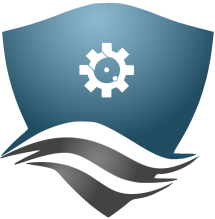 AVALDUSMittetulundusühingu „VIRU LK“ juhatusele,ees- ja perekonnanimi:  isikukood:  aadress:  telefon:  e-posti aadress:  Palun võtta mind mittetulundusühingu „Viru LK“ (registrikood: 80410663) liikmeks. Käesolevaga kinnitan, et olen tutvunud ühingu põhikirja ja kodukorraga ning kohustun neid täitma. Annan nõusoleku oma isikuandmete (sh. isikukoodi) töötlemiseks, kontaktandmete kasutamiseks klubitegevuse korraldamisel ning tausta kontrollimiseks. Kinnitan, et kõik minu poolt selles avalduses esitatud andmed on õiged.Lugupidamisegakuupäev                                                                                       allkiri/ digitaalne ajatempel /                                            /allkirjastatud digitaalselt /